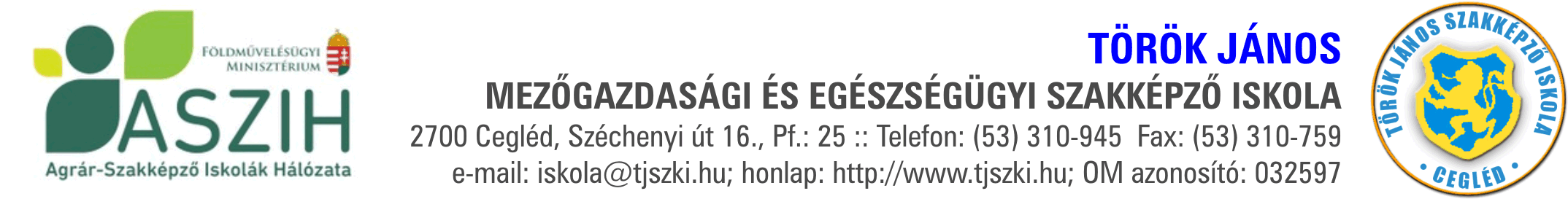 Török János Mezőgazdasági és EgészségügyiSzakképző IskolaBácskai József igazgató úr részéreCegléd, Széchenyi út 16.KérelemAlulírott kérem, hogy szíveskedjék felmenteni gyermekemet…………………………………, aki a ………………….. osztály tanulója ( anyja neve: ………………………), a(z)………………………. tantárgy *értékelése / tanulása alól.Kérelem indoklása: …………………………………………………………………………………………………………………………………………………………………………………………………………………………………………………………………………………………………………………………………………………………………………………………………………………………………………………………………………………………………………….........................................................................................................................................................A kérelemhez szakértői véleményt is csatolni kell.Kelt: ……………………………………………………………………….szülő gondviselő aláírása…………………………………………………………                 lakcím